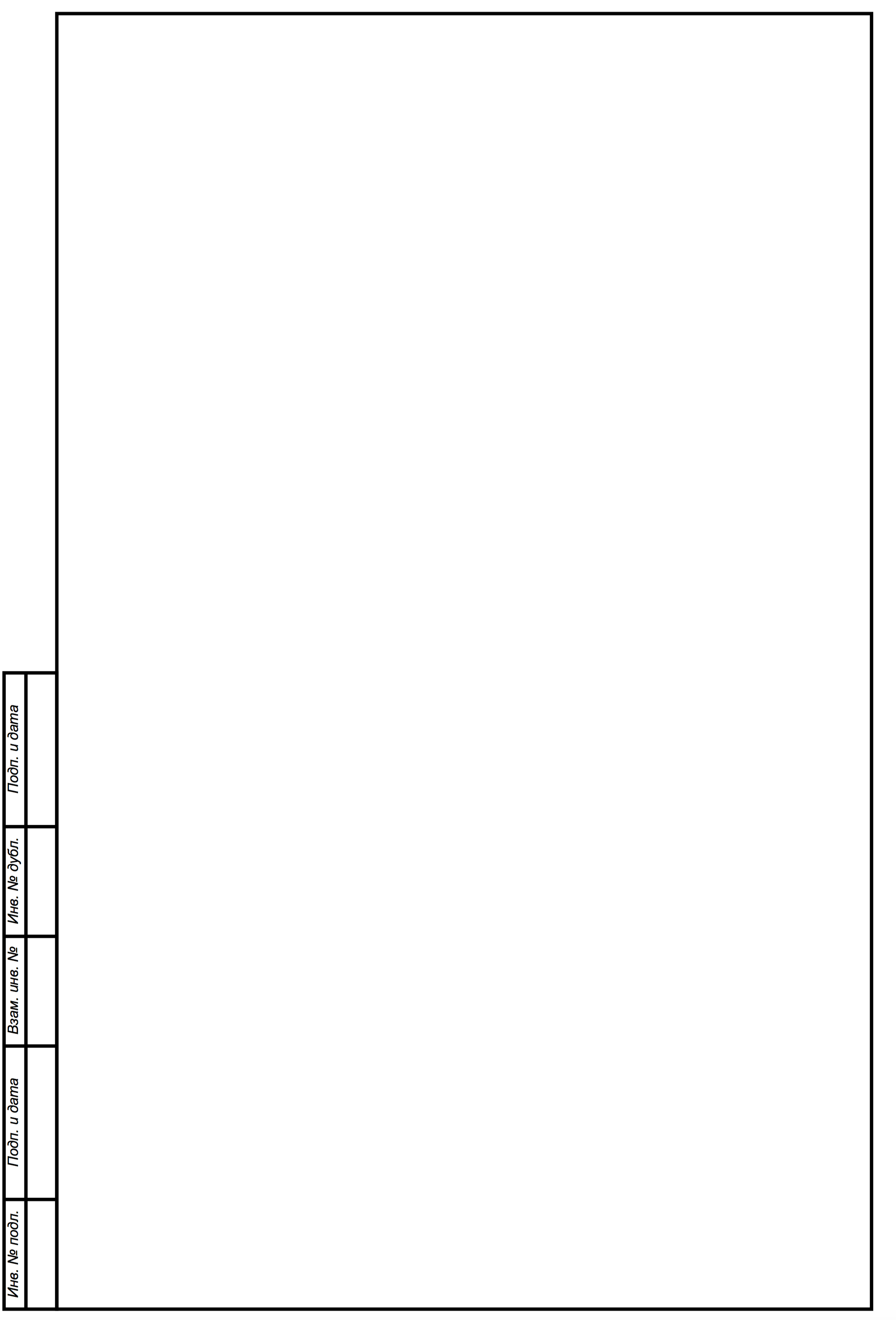 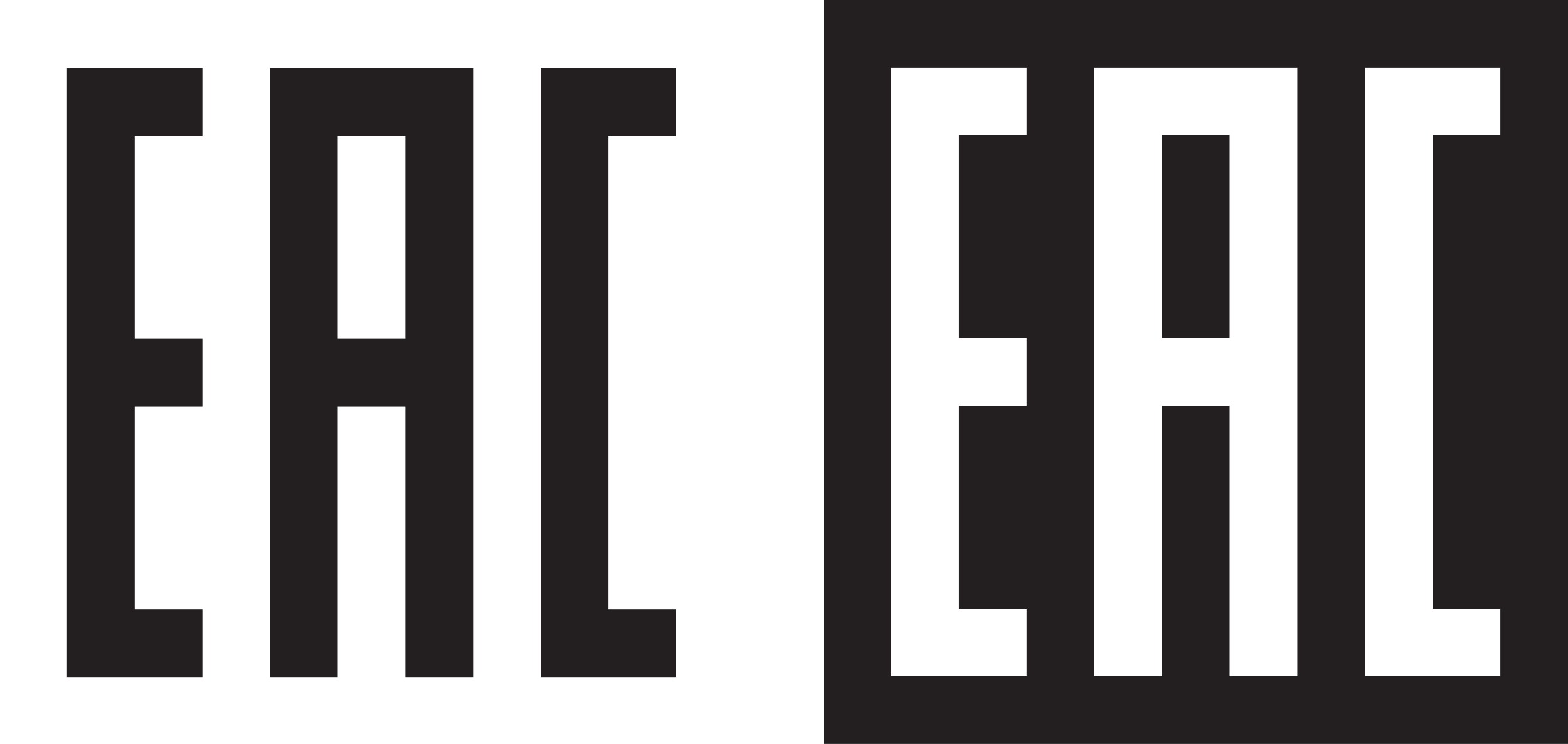 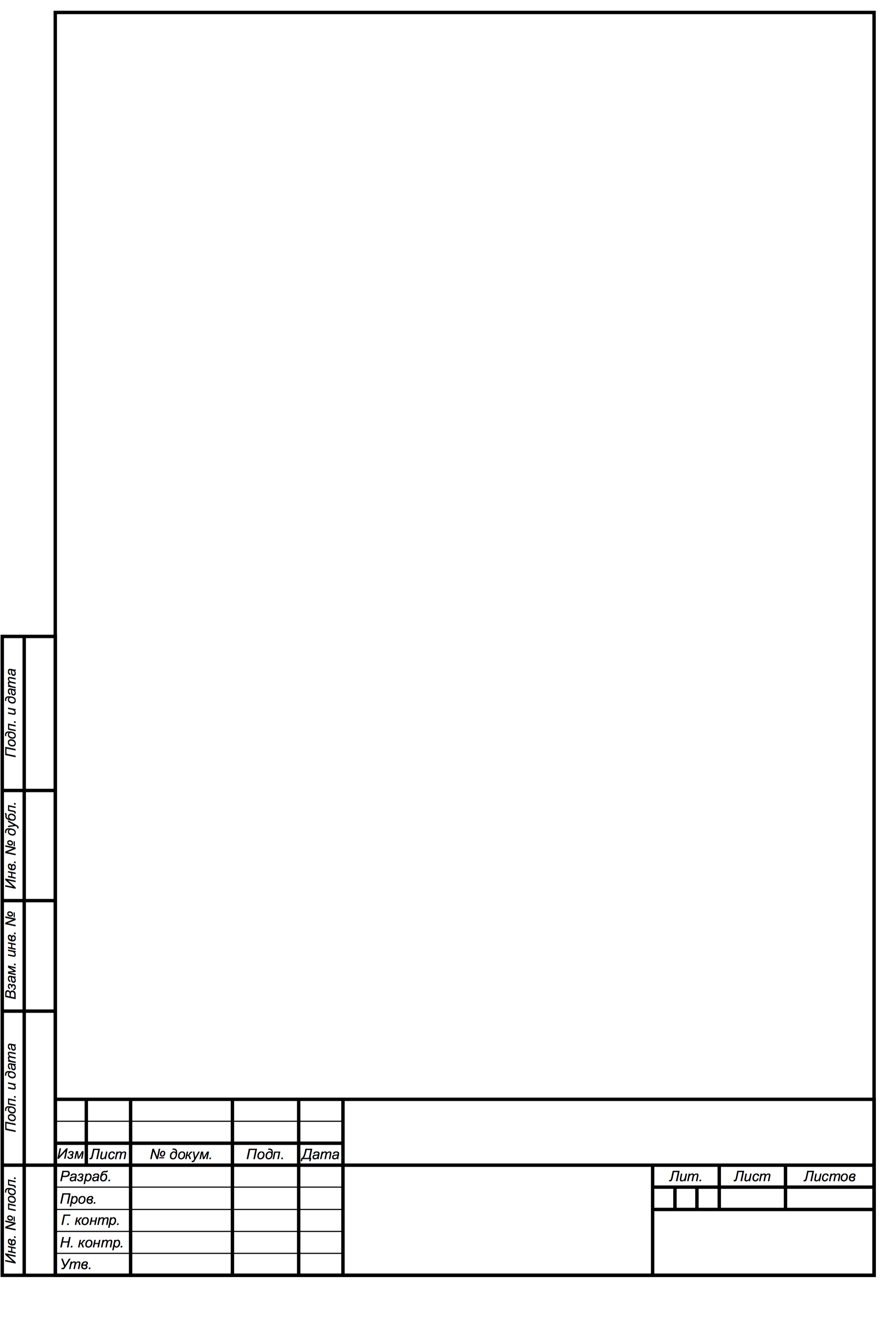 СОДЕРЖАНИЕ ПАСПОРТАОСНОВНЫЕ ПАРАМЕТРЫ И ХАРАКТЕРИСТИКИ2. КОМПЛЕКТНОСТЬ3.  ГАРАНТИИ ИЗГОТОВИТЕЛЯ4.  СВЕДЕНИЯ О СЕРТИФИКАЦИИ ИЗДЕЛИЯ5. СВЕДЕНИЯ О УТИЛИЗАЦИИЛоготип компанииРеквизиты компании